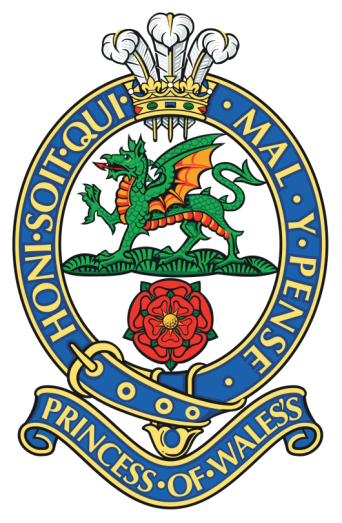 PWRR & Queen’s MuseumVolunteer Role: Collections Assistant Responsible to:  Assistant Curator Based at the PWRR & Queen’s Museum (inside Dover Castle)Hours & Time Frame:  6hrs per week (10.30-16:30 Mon-Fri) For further information please email:  pwrrqueensmuseum@btconnect.com.  The collections assistant(s) will play a key role in caring for our collection, as well as developing and delivering our exhibitions programme. 	 Main task/ responsibilities: Object cataloguing Condition Checking Photography of museum objects Research Preventative conservationRequirements:•	Enthusiasm for military history/ museums.•	Prior experience useful but not essential. •	Good attention to detail•	Able to follow directions and to work on own initiative where appropriate	Training opportunities:  Full training in collections care for museum objects. •	Gaining demonstrable practical experience working within the museum 	environment•	Continued professional development 